     359066, Республика Калмыкия, Городовиковский район, с. Розенталь, ул. Дружбы, 41, (84731)  т. 94-1-14, e-mail:rozentalskoesmo@yandex.ru	       РЕШЕНИЕ         от  31 августа  2020 года                         №  14                                         с. Розенталь  «О внесении изменений   в Решение Собрания депутатов Розентальского сельского муниципального образования Республики Калмыкия  «О бюджете Розентальского сельского муниципального образования Республики Калмыкия на 2020 год и плановый период 2021 и 2022 год»  № 33  от 27.12.2019г.В соответствии с Бюджетным кодексом Российской федерации, Федеральным законом от 6 октября . №131-ФЗ «Об общих принципах организации местного самоуправления в Российской Федерации», решением Собрания депутатов Розентальского СМО РК от 22 марта 2017г. №5 «Об утверждении Положения о бюджетном процессе  в Розентальском сельском муниципальном образовании Республики Калмыкия», руководствуясь Уставом Розентальского сельского муниципального образования Республики Калмыкия, Собрание депутатов Розентальского сельского муниципального образования Республики Калмыкия:                                                                     РЕШИЛО:Статья 1.  Внести в Решение Собрания депутатов Розентальского сельского муниципального образования Республики Калмыкия № 33 от 27 декабря 2019 года «О бюджете Розентальского сельского муниципального образования Республики Калмыкия на 2020 год и плановый период 2021 и 2022 годов» следующие изменения и дополнения:1) в статье 1:- пункт 1 части 1 изложить в новой редакции: «1) общий объем доходов бюджета Розентальского сельского муниципального образования в сумме 4589,7  тыс. руб.»;- пункт 2 части 1 изложить в новой редакции:«2) общий объем расходов бюджета Розентальского сельского муниципального образования в сумме 5158,0  тыс. руб.»;2) приложения 1,5,6,10 к Решению Собрания депутатов Розентальского сельского муниципального образования Республики Калмыкия № 33 от 27.12.2019г. «О бюджете Розентальского сельского муниципального образования Республики Калмыкия на 2020 год и плановый период 2021 и 2022 годов», изложить в новой редакции согласно приложениям 1,2,3,4  к настоящему Решению.           Статья 2. Настоящее решение вступает в силу со дня официального опубликования и размещения на официальном сайте Розентальского сельского муниципального образования Республики Калмыкия.Председатель Собрания депутатовРозентальского сельского муниципального образованииРеспублики Калмыкия                                                                                О.В. КарпенкоГлава Розентальского сельскогомуниципального образования Республики Калмыкия (ахлачи)                                                                  Е.В. Василец                                                                            Приложение 1                                                                                            к решению Собрания депутатов                                                                                             Розентальского сельского муниципального образования  Республики Калмыкия                                                                                              «О бюджете Розентальского                                                                                                                             сельского муниципального образования Республики                                                                                                             Калмыкия на 2020 год и плановый период 2021 и 2022 год» №  14 от 31 августа                                                                          Главные администраторы доходов бюджета  Розентальского сельского муниципального образования Республики Калмыкия – органы местного самоуправления администрации Розентальского сельского муниципального образования  Республики КалмыкияПриложение 2                                                                                            к решению Собрания депутатов                                                                                            Розентальского сельского муниципального образования                                                                                             Республики Калмыкия «О бюджете Розентальского                                                                                                                             сельского муниципального образования Республики                                                                                                           Калмыкия на 2020 год и плановый период 2021 и 2022 год.»                                                                                            № 14  от 31 августа  2020 г.Объем поступлений доходов бюджета Розентальского сельского муниципального образования Республики Калмыкия на 2020 год и плановый период 2021 и 2022 год.                                                                                                                                                                                                                                    (тыс. руб.)   Приложение 3                                                                                            к решению Собрания депутатов                                                                                            Розентальского сельского муниципального образования                                                                                             Республики Калмыкия «О бюджете Розентальского                                                                                                                             сельского муниципального образования Республики                                                                                                            Калмыкия на 2020 год и плановый период 2021 и 2022 год.»                                                                                            №  14 от 31 августа 2020 гРаспределение бюджетных ассигнований из бюджета  Розентальского сельского муниципального образования Республики Калмыкия  на 2020 год и плановый период 2021-2022гг. по разделам, подразделам, целевым статьям  расходов и видам расходов функциональной  классификации расходов бюджетов   Приложение 4                                                                                            к решению Собрания депутатов                                                                                            Розентальского сельского муниципального образования                                                                                             Республики Калмыкия «О бюджете Розентальского                                                                                                                             сельского муниципального образования Республики                                                                                                            Калмыкия на 2020 год и плановый период 2021 и 2022 год.»                                                                                            №  14 от 31 августа 2020 гИсточники внутреннего финансирования дефицита бюджета Розентальского сельского муниципального образования Республики Калмыкия в 2020 году и плановый период 2021-2022гг.                                                                                                         (тыс. рублей)                  Собрание депутатов Розентальского сельского муниципального образованияРеспублики Калмыкия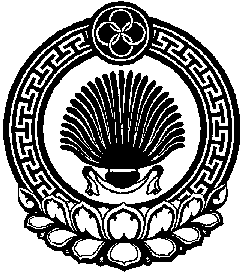 Хальмг ТанhчинРозентальск селана муниципальн  бурдэцин депутатнрин хургКодадмини-стратораКод бюджетнойклассификации РФНаименование731Администрация Розентальского сельского муниципального образования Республики Калмыкия7311 08 040200 11000 110Государственная пошлина за совершение нотариальных действий должностными лицами органов местного самоуправления, уполномоченными в соответствии с законодательными актами Российской Федерации на совершение нотариальных действий7311 08 040200 14000 110Государственная пошлина за совершение нотариальных действий должностными лицами органов местного самоуправления, уполномоченными в соответствии с законодательными актами Российской Федерации на совершение нотариальных действий7311 11 05025 10 0000 120Доходы, получаемые в виде арендной платы, а также средства от продажи права на заключение договоров аренды за земли, находящиеся в собственности сельских поселений (за исключением земельных участков муниципальных бюджетных и автономных учреждений)7311 13 01995 10 0000 130Прочие доходы от оказания платных услуг(работ) получателями средств бюджетов сельских поселений7311 14 02053 10 0000 440Доходы от реализации иного имущества, находящегося в собственности сельских поселений (за исключением имущества муниципальных бюджетных и автономных учреждений, а также имущества муниципальных унитарных предприятий, в том числе казенных), в части реализации материальных запасов по указанному имуществу7311 14 06025 10 0000 430Доходы от продажи земельных участков, находящихся в собственности сельских поселений (за исключением земельных участков муниципальных бюджетных и автономных учреждений)7311 17 01050 10 0000 180Невыясненные поступления, зачисляемые в бюджеты сельских поселений7312 02 15001 10 0000 150Дотации бюджетам сельских поселений на выравнивание бюджетной обеспеченности7312 02 15002 10 0000 150Дотации бюджетам сельских поселений на поддержку мер по обеспечению сбалансированности бюджетов7312 02 35118 10 0000 150Субвенции бюджетам сельских поселений на осуществление первичного воинского учета на территориях, где отсутствуют военные комиссариаты7312 02 40014 10 0000 150Межбюджетные трансферты, передаваемые бюджетам сельских поселений из бюджетов муниципальных районов на осуществление части полномочий по решению вопросов местного значения  в соответствии с заключенными соглашениями7312 02 45323 10 0000 150Межбюджетные трансферты, передаваемые бюджетам сельских поселений на реализацию мероприятий индивидуальных программ социально-экономического развития субъектов Российской Федерации в части строительства и жилищно-коммунального хозяйства7312 07 05030 10 0000 150Прочие безвозмездные поступления в бюджеты сельских поселений7312 08 05000 10 0000 150Перечисления из бюджетов сельских поселений (в бюджеты поселений) для осуществления возврата (зачета) излишне уплаченных или излишне взысканных сумм налогов, сборов и иных платежей, а также сумм процентов за несвоевременное осуществление такого возврата и процентов, начисленных на излишне взысканные суммы721Контрольно-счетная палата Городовиковского районного муниципального образования Республики Калмыкия72111 16 01053 01 0000 140Административные штрафы, установленные Главой 5 Кодекса Российской Федерации об административных правонарушениях, за административные правонарушения, посягающие на права граждан, налагаемые мировыми судьями, комиссиями по делам несовершеннолетних и защите их прав.7211 16 01157 01 0000 140Административные штрафы, установленные Главой 15 Кодекса Российской Федерации об административных правонарушениях, за административные правонарушения в области финансов, связанные с нецелевым использованием бюджетных средств, невозвратом либо несвоевременным возвратом бюджетного кредита, не перечислением либо несвоевременным перечислением платы за пользование бюджетным кредитом, нарушением условий предоставления бюджетного кредита, нарушением порядка и (или) условий предоставления (расходования ) межбюджетных трансфертов, нарушением условий предоставления бюджетных инвестиций, субсидий юридическим лицам, индивидуальным предпринимателям и физическим лицам, подлежащие зачислению в бюджет муниципального образования7211 16 01193 01 0000 140Административные штрафы, установленные Главой 19 Кодекса Российской Федерации об административных правонарушениях, за административные правонарушения против порядка управления, налагаемые мировыми судьями, комиссиями по делам несовершеннолетних и защите их прав.724Комитет по имущественным и земельным отношениям Городовиковского районного муниципального образования Республики Калмыкия7241 11 05035 10 0000 120Доходы от сдачи в аренду имущества, находящегося в оперативном управлении органов управления сельских поселений и созданных ими учреждений (за исключением имущества муниципальных бюджетных и автономных учреждений)7241 14 02053 10 0000 410Доходы от реализации иного имущества, находящегося в собственности сельских поселений (за исключением имущества муниципальных бюджетных и автономных учреждений, а также имущества муниципальных унитарных предприятий, в том числе казенных), в части реализации основных средств по указанному имуществу7241 14 06013 10 0000 430Доходы от продажи земельных участков, государственная собственность на которые не разграничена и которые расположены в границах сельских поселений7241 14 06025 10 0000 430Доходы от продажи земельных участков, находящихся в собственности сельских  поселений (за исключением земельных участков муниципальных бюджетных и автономных учреждений)7241 14 02053 10 0000 440Доходы от реализации иного имущества, находящегося в собственности сельских поселений (за исключением имущества муниципальных бюджетных и автономных учреждений, а также имущества муниципальных унитарных предприятий, в том числе казенных),в части реализации материальных запасов по указанному имуществуКод администратора доходаКодбюджетной классификации Российской ФедерацииНаименование кода поступлений в бюджет,группы, подгруппы, статьи, подстатьи, элемента, программы (подпрограммы), кода экономической классификации доходовСумма2020Сумма2021Сумма202212340001 00 00000 00 0000 000НАЛОГОВЫЕ И НЕНАЛОГОВЫЕ ДОХОДЫ1872,02059,12129,10001 01 00000 00 0000 000НАЛОГИ НА ПРИБЫЛЬ, ДОХОДЫ80,080,080,00001 01 02000 01 0000 110Налог на доходы физических лиц80,080,080,01821 01 02010 01 0000 110Налог на доходы физических лиц с доходов, источником которых является налоговый агент, за исключением доходов, в отношении которых исчисление и уплата налога осуществляются в соответствии со статьями 227, 2271 и 228 Налогового кодекса Российской Федерации72,572,572,51821 01 02020 01 0000 110Налог на доходы физических лиц с доходов, полученных от осуществления деятельности физическими лицами, зарегистрированными в качестве индивидуальных предпринимателей, нотариусов, занимающихся частной практикой, адвокатов, учредивших адвокатские кабинеты и других лиц, занимающихся частной практикой в соответствии со статьей 227 Налогового кодекса Российской Федерации0,50,50,51821 01 02030 01 0000 110Налог на доходы физических лиц с доходов,  полученных физическими лицами в соответствии со статьей 228 Налогового Кодекса Российской Федерации7,07,07,00001 05 00000 00 0000 000НАЛОГИ НА СОВОКУПНЫЙ ДОХОД985,01052,01123,00001 05 03000 01 0000 110Единый сельскохозяйственный налог985,01052,01123,01821 05 03010 01 0000 110Единый сельскохозяйственный налог985,01052,01123,00001 06 00000 00 0000 000НАЛОГИ НА ИМУЩЕСТВО757,0877,1876,10001 06 01000 00 0000 110Налог на имущество физических лиц27,027,027,01 06 01030 10 0000 110Налог на имущество физических лиц, взимаемый по ставкам, применяемым к объектам налогообложения, расположенным в границах сельских поселений27,027,027,00001 06 06000 00 0000 110ЗЕМЕЛЬНЫЙ НАЛОГ730,0850,1849,10001 06 06030 00 0000110Земельный налог с организаций25,025,025,01821 06 06033 10 0000 110Земельный налог с организаций, обладающих земельным участком, расположенным в границах сельских  поселений25,025,025,00001 06 06040 00 0000 110Земельный налог с физических лиц705,0         825,1	824,11821 06 06043 10 0000 110Земельный налог с физических лиц, обладающих земельным участком, расположенным в границах сельских поселений705,0825,1824,10001 11 00000 00 0000 000Доходы от использования имущества, находящегося в государственной и муниципальной собственности50,050,050,07311 11 05025 10 0000 120Доходы, получаемые в виде арендной платы, а также средства от продажи права на заключение договоров аренды за земли, находящиеся в собственности сельских поселений (за исключением земельных участков муниципальных бюджетных и автономных учреждений)50,050,050,00002 00 00000 00 0000 000БЕЗВОЗМЕЗДНЫЕ ПОСТУПЛЕНИЯ2717,7451,1452,10002 02 00000 00 0000 000Безвозмездные поступления от других бюджетов бюджетной системы Российской Федерации2597,7451,1452,10002 02 10000 00 0000 150Дотации бюджетам бюджетной системы Российской Федерации316,5234,5234,57312 02 15001 10 0000150Дотации бюджетам сельских поселений на выравнивание бюджетной обеспеченности234,5234,5234,57312 02 15002 10 0000 150Дотации бюджетам сельских поселений на поддержку мер по обеспечению сбалансированности бюджетов82,00,00,00002 02 20000 00 0000 150Субсидии бюджетам бюджетной системы Российской Федерации382,40,00,07312 02 25467 00 0000 150Субсидии на обеспечение развития и укрепления материально-технической базы домов культуры в населенных пунктах  с числом жителей до 50 тыс. человек382,40,00,07312 02 25467 10 0000 150Субсидии сельским поселениям на обеспечение развития и укрепления материально-технической базы домов культуры в населенных пунктах  с числом жителей до 50 тыс. человек382,40,00,00002 02 30000 00 0000 000Субвенции бюджетам бюджетной системы Российской Федерации 88,383,284,20002 02 35118 00 0000 150Субвенции бюджетам на осуществление первичного воинского учета на территориях, где отсутствуют военные комиссариаты88,383,284,27312 02 35118 10 0000 150Субвенции бюджетам сельских поселений на осуществление первичного воинского учета на территориях, где отсутствуют военные комиссариаты88,383,284,20002 02 40000 00 0000 000Иные межбюджетные трансферты1810,5133,4133,40002 02 40000 00 0000 150Иные межбюджетные трансферты1810,5133,4133,40002 02 40014 00 0000 150Межбюджетные трансферты, передаваемые бюджетам сельских поселений из бюджетов муниципальных районов на осуществление части полномочий по решению вопросов местного значения  в соответствии с заключенными соглашениями310,5133,4133,47312 02 40014  10 0000 150Межбюджетные трансферты, передаваемые бюджетам сельских поселений из бюджетов муниципальных районов на осуществление части полномочий по решению вопросов местного значения  в соответствии с заключенными соглашениями310,5133,4133,47312 02 45323 10 0000 150Межбюджетные трансферты, передаваемые бюджетам сельских поселений на реализацию мероприятий индивидуальных программ социально-экономического развития субъектов Российской Федерации в части строительства и жилищно-коммунального хозяйства1500,00,00,00002 07 00000 00 0000 000ПРОЧИЕ БЕЗВОЗМЕЗДНЫЕ ПОСТУПЛЕНИЯ120,00,00,07312 07 05030 10 0000 150Прочие безвозмездные поступления в бюджеты сельских поселений120,00,00,0ВСЕГО ДОХОДОВ4589,72510,22581,2Наименование РазделПодразделЦелевая статьяВид расходов202020212022Администрация Розентальского сельского муниципального образования Республики Калмыкия4980,92510,22581,2Общегосударственные вопросы0178 0 00 00000949,6999,5999,5Функционирование высшего должностного лица субъекта Российской Федерации и органа местного самоуправления0102430,0430,0430,0Расходы на обеспечение деятельности высшего должностного лица муниципального образования0102    78 1 01 00000430,0430,0430,0Мероприятия направленные на обеспечение деятельности высшего должностного лица муниципального образования010278 1 01 00120430,0430,0430,0Глава администрации СМО010278 1 01 00120430,0430,0430,0Фонд оплаты труда государственных (муниципальных) органов 010278 1 01 00120121330,0330,0330,0Взносы по обязательному социальному страхованию на выплаты денежного содержания и иные выплаты работникам государственных (муниципальных)органов010278 1 01 00120129100,0100,0100,0Функционирование Правительства Российской Федерации, высших исполнительных органов государственной власти субъектов Российской Федерации, местных администраций0104258,0358,0358,0Центральный аппарат010478 1 02 00120258,0358,0358,0Содержание Центрального аппарата Администрации010478 1 02 00120258,0358,0358,0Расходы на выплаты по оплате труда работников и на обеспечение функций муниципальных органов010478 1 02 00120258,0358,0358,0Общегосударственные вопросы010478 1 02 00120258,0358,0358,0Фонд оплаты труда государственных (муниципальных) органов 010478 1 02 00120121110,0110,0110,0Взносы по обязательному социальному страхованию на выплаты денежного содержания и иные выплаты работникам государственных (муниципальных)органов010478 1 02 0012012935,035,035,0Закупка товаров, работ, услуг в сфере информационно-коммуникационных технологий010478 1 02 0012024250,0120,0120,0Прочая закупка товаров, работ и услуг для государственных (муниципальных) нужд 01 0478 1 02 0012024450,080,080,0Уплата налога на имущество организаций и земельного налога01 0478 1 02 0012085110,010,010,0Уплата иных платежей01 0478 1 02 001208533,03,03,0Обеспечение деятельности финансовых, налоговых и таможенных органов и органов финансового (финансово-бюджетного) надзора010678 1 05 00000125,5125,5125,5Иные межбюджетные трансферты из бюджетов поселений в бюджеты  муниципального района по переданным полномочиям по осуществлению внешнего муниципального финансового контроля010678 1 05 М501014,014,014,0Иные межбюджетные трансферты из бюджетов поселений бюджетам муниципальных районов в соответствии с заключенными соглашениями010678105 М501014,014,014,0Иные межбюджетные трансферты010678105 М501054014,014,014,0Обеспечение деятельности финансовых, налоговых и таможенных органов и органов финансового (финансово-бюджетного) надзора 0106 78 1 05М5020111,5111,5111,5Иные межбюджетные трансферты из бюджетов поселений в бюджет муниципального района по передаваемым полномочиям по формированию и исполнению бюджетов сельских муниципальных образовани010678 1 05М5020111,5111,5111,5Иные межбюджетные трансферты010678 1 05М5020540111,5111,5111,5Обеспечение проведения выборов и референдумов010778 9 02 0000080,080,080,0Проведение выборов в представительные органы муниципального образования010778 9 02 0000080,080,080,0Обеспечение проведения выборов и референдумов010778 9 02 9056088080,080,080,0Резервные фонды011111,45,05,0Резервный фонд местной администрации в рамках непрограммных направлений расходов011178 9 03 0000011,45,05,0Резервные средства011178 9 03 9053087011,45,05,0Другие общегосударственные вопросы011344,71,01,0Безопасность муниципального образования011378 2 00 000001,01,01,0МП «Противодействие и профилактика экстремизма и терроризма, а также создание условий для реализации  мер, направленных на укрепление межнационального и межконфессионального согласия на территории Розентальского СМО Республики Калмыкия на 2016-2020г.г.»011378 2 01 000001,01,01,0Мероприятия, направленные на противодействие экстремизму и профилактику терроризма на территории сельского  поселения011378 2 02 295101,01,01,0Прочая закупка товаров, работ и услуг для государственных (муниципальных) нужд 011378 2 02 295102441,01,01,0Оказание содействия в подготовке проведения общероссийского голосования, а также в информировании граждан Российской Федерации о такой подготовке011378 9 W0 9014043,70,00,0Прочая закупка товаров, работ и услуг для обеспечения государственных (муниципальных)нужд011378 9 W0 9014024443,70,00,0Осуществление первичного воинского учета0288,383,284,2Национальная оборона020388,383,284,2Осуществление первичного воинского учета на территориях, где отсутствуют военные комиссариаты020378 1 04 5118088,383,284,2Фонд оплаты труда государственных (муниципальных) органов020378 1 04 5118012160,060,060,0Взносы по обязательному социальному страхованию на выплаты денежного содержания и иные выплаты работникам государственных (муниципальных) органов020378 1 04 5118012923,323,224,2Прочая закупка товаров, работ и услуг для обеспечения государственных (муниципальных)нужд020378 1 04 511802445,00,00,0Национальная безопасность и правоохранительная деятельность0378 9 00 0000034,034,034,0Защита населения и территории от чрезвычайных ситуаций природного и техногенного характера, гражданская оборона030978 9 00 000005,05,05,0Предупреждение и ликвидация последствий чрезвычайных ситуаций и стихийных бедствий природного и техногенного характера0309    78 9 01 295205,05,05,0Прочая закупка товаров, работ и услуг для обеспечения государственных (муниципальных) нужд0309     78 9 01 295202445,05,05,0Обеспечение пожарной безопасности031029,029,029,0По вопросам обеспечения пожарной безопасности на территории Розентальского СМО Республики Калмыкия на 031078 9 010000029,029,029,0Мероприятия, по вопросам обеспечения пожарной безопасности на территории Розентальского СМО Республики Калмыкия031078 9 012953029,029,029,0Прочая закупка товаров, работ и услуг для обеспечения государственных (муниципальных) нужд031078 9 012953024429,029,029,0Национальная экономика04120,2120,2120,2Дорожное хозяйство (дорожные фонды)040978 4 01 0000020,720,720,7Содержание автомобильных дорог  общего пользования на территории сельского поселения040978 4 01 1751010,710,710,7Прочая закупка товаров, работ и услуг для обеспечения государственных (муниципальных) нужд040978 4 01 1751024410,710,710,7Муниципальная программа «Комплексное развитие транспортной  инфраструктуры Розентальского сельского муниципального образования Республики Калмыкия на 2019-2025г.г.»040978 4 01 1752010,010,010,0Прочая закупка товаров, работ и услуг
для обеспечения государственных (муниципальных) нужд040978 4 01 1752024410,010,010,0 Иные межбюджетные трансферты из бюджета муниципального района в бюджеты поселений на ремонт и содержание автомобильных дорог общего пользования040978 905М402079,579,579,5Дорожное хозяйство (дорожные фонды)040978 905М402079,579,579,5Прочая закупка товаров, работ и услуг для государственных (муниципальных) нужд 040978 905М402024479,579,579,5Другие вопросы в области национальной экономики041278 4 03 0000020,020,020,0Мероприятия в области строительства, архитектуры и градостроительства041278 4 03 2251020,020,020,0Межевание земельных участков для постановки на государственный кадастровый учет, с целью их предоставления в аренду и (или) собственность041278 4 03 2251020,020,020,0Прочая закупка товаров, работ и услуг для государственных (муниципальных) нужд 041278 4 03 2251024420,020,020,0Жилищно-коммунальное хозяйство05 003062,0720,9720,9Коммунальное хозяйство05021751,0163,9163,9Мероприятия в области коммунального хозяйства050278 5 02 00000251,0163,9163,9Муниципальная программа «Комплексное развитие систем коммунальной инфраструктуры Розентальского сельского муниципального образования Республики Калмыкия на 2019-2025г.г.»050278 5 02 1552020,050,050,0Прочая закупка товаров, работ и услуг
для обеспечения государственных (муниципальных) нужд050278 5 02 1552024420,050,050,0Иные межбюджетные трансферты из бюджета муниципального района в бюджеты поселений  по организации водоснабжения населения в границах поселения050278 5 02 М4060231,053,953,9Прочая закупка товаров, работ и услуг
для обеспечения государственных (муниципальных) нужд050278 5 02 М4060244231,053,953,9Чистая вода050278 5 G5 000001500,00,00,0Реализация мероприятий индивидуальных программ социально-экономического развития субъектов Российской Федерации(Строительство станции очистки питьевой воды,с. Розенталь Городовиковского района Республики Калмыкия050278 5 G5 5323G1500,00,00,0Бюджетные инвестиции в объекты капитального строительства государственной(муниципальной)собственности050278 5 G5 5323G4141500,00,00,0Благоустройство050378 6 00 000001311,0557,0557,0Благоустройство территории Розентальского сельского муниципального образования Республики Калмыкия050378 6 01 000001278,0524,0524,0Участие в организации сбора и вывоза мусора на территории СМО, уборка несанкционированных свалок050378 6 01 1751020,020,020,0Прочая закупка товаров, работ и услуг для обеспечения государственных (муниципальных) нужд 050378 6 01 1751024420,020,020,0Мероприятия по благоустройству поселков СМО050378 6 01 1752045,080,080,0Прочая закупка товаров, работ и услуг для государственных (муниципальных) нужд 050378 6 01 1752024445,080,080,0Обеспечение деятельности  Группы хозяйственного обслуживания и благоустройства  Розентальского сельского муниципального образования Республики Калмыкия050378 6 01 175301213,0424,0424,0Благоустройство050378 6 01 175301213,0424,0424,0Фонд оплаты труда учреждений0503  78 6 01 17530111250,0250,0250,0Взносы по обязательному социальному страхованию на выплаты по оплате труда работников и иные выплаты работникам учреждений050378 6 01 1753011980,080,080,0Прочая закупка товаров, работ и услуг для государственных (муниципальных) нужд 0503   78 6 01 17530244879,090,090,0Уплата налога на имущество организаций050378 6 01 175308511,01,01,0Уплата  прочих налогов050378 6 01 175308533,03,03,0Уличное освещение территории СМО050378 6 02 000003,03,03,0Расходы на коммунальные услуги за потребленную электроэнергию050378 6 02 175403,03,03,0Прочая закупка товаров, работ и услуг для обеспечения государственных (муниципальных) нужд050378 6 02 175402443,03,03,0Озеленение территории СМО050378 6 03 0000020,020,020,0Покос и вывоз травы050378 6 03 1755020,020,020,0Прочая закупка товаров, работ и услуг для обеспечения государственных (муниципальных) нужд050378 6 03 1755024420,020,020,0Организация и содержание мест захоронения050378 6 04  0000010,010,010,0Содержание мест захоронения050378 6 04 1757010,010,010,0Прочая закупка товаров, работ и услуг для обеспечения  государственных (муниципальных) нужд050378 6 04 1757024410,010,010,0Культура, кинематография и средства массовой информации0800860,3 490,9 505,9 Культура080178 3 00 00000860,3490,9505,9Мероприятия в сфере культуры
 080178 3 01 00000860,3490,9505,9Дворцы и дома культуры, другие учреждения культуры и средств массовой информации080178 3 01 05210119,395,194,1Закупка товаров, работ, услуг в сфере информационно-коммуникационных технологий080178 3 01 052102423,030,030,0Прочая закупка товаров, работ и услуг для государственных (муниципальных) нужд 080178 3 01 05210244111,360,159,1Уплата иных платежей080178 3 01 052108535,05,05,0Передаваемые полномочия создания условий для организации досуга и обеспечения жителей поселения услугами организации культуры080178 3 01 М2016238,2238,2238,2Иные межбюджетные трансферты из бюджетов поселений в бюджет муниципального района по передаваемым полномочиям по созданию досуга и обеспечению жителей поселения услугами культуры080178 3 01 М2016238,2238,2238,2Иные межбюджетные трансферты080178 3 01 М2016540238,2238,2238,2Муниципальная программа «Комплексное развитие социальной инфраструктуры, развитие культуры Розентальского сельского муниципального образования Республики Калмыкия на 2019-2025г.г.» 080178 3 01 0522082,1157,60173,6Закупка товаров, работ, услуг в целях капитального ремонта государственного(муниципального)имущества080178 3 01 0522024362,1107,6123,6Прочая закупка товаров, работ и услуг
для обеспечения государственных (муниципальных) нужд080178 3 01 0522024420,050,050,0Иные межбюджетные трансферты из бюджета муниципального района в бюджеты поселений на Обеспечение развития и укрепления материально-технической базы домов культуры в населенных пунктах с числом жителей до 50 тыс. человек080178 3 1 01 L4670420,70,000,00Прочая закупка товаров, работ и услуг080178 3 01 L4670244420,70,000,00Приобретение других расходных материалов080178 3 01 L4670244420,70,000,00Здравоохранение0928,60,00,0Амбулаторная помощь. Резервные фонды местных администраций.090278 9 00 0000028,60,00,0Прочая закупка товаров, работ и услуг для обеспечения государственных (муниципальных) нужд090278 9 03 9053024428,60,00,0Социальная политика100078 9 00 000005,00,00,0Резервные фонды100078 9 00 000005,00,00,0Социальное обеспечение населения100378 9 03 000005,00,00.0Пособия, компенсации, меры социальной поддержки по публичным нормативным обязательствам100378 9 03 905303135,00,00.0Развитие физической культуры и спорта110110,0010,0010,00Мероприятия в сфере физической культуры и спорта110178 8 01 1451010,0010,0010,00Физическая культура и спорт110178 8 01 1451010,0010,0010,00Прочая закупка товаров, работ и услуг110178 8 01 1451024410,0010,0010,00Условно утвержденные расходы99000,0051,50106,5Условно утвержденные расходы99990,0051,5106,5Условно утвержденные расходы в рамках непрограммных направлений расходов999978 1 00 000000,0051,5106,5Условно утвержденные расходы в рамках непрограммных направлений расходов999978 1 01 000000,0051,5106,5Условно утвержденные расходы в рамках непрограммных направлений расходов999978 1 01 909900,0051,5106,5Специальные расходы9999 78 1 01 909908800,0051,5106,5Итого5158,02510,22581,2Код КИВФНаименование источников внутреннего финансированияСумма2020Сумма2021Сумма   2022   ИТОГО ИСТОЧНИКОВ ВНУТРЕННЕГО  ФИНАНСИРОВАНИЯ                          ИТОГО ИСТОЧНИКОВ ВНУТРЕННЕГО  ФИНАНСИРОВАНИЯ                       568,3-4589,75158,0568,30,0-2510,22510,20,00,0-2581,22581,20,0